Early Intervention TeamFor your child with additional needs, the following agencies come and work with us.The setting SENCo (Special Educational Needs Coordinator) is the first point of contact at Chirton Pips Pre-School - Sarah JonesStructure:Sarah contacts the Early Years Inclusion Officer who is Emma Perry for additional advice and support through a number of outside agencies such as:Speech and language therapistsEducational psychologistsOccupational therapistsPortageBehaviour supportPaediatriciansHealth visitorDistrict specialist centreStrategies:IEP/IBP (Individual Education Plans/Individual Behaviours Plans)These documents ensure everyone is working towards one target/goal using a cohesive approach. They also form evidence of your child’s progress as they are reviewed and evaluated every 6-12 weeks depending on the child’s needs.CAF (Common Assessment Framework)The CAF ensures that all unmet needs are met. A CAF may be opened anytime from when a child is conceived up to the age of 19.I hope this leaflet is useful and gives you an overview of the different services that are available to help and support your child during this period in their life. If you have any further questions or information do not hesitate to talk to the Setting  SENCo, as it is vital that everyone involved with your child  regularly  shares information and there is open communication as our primary goal is supporting your child.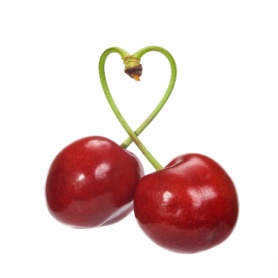 Chirton Pips Pre-School ‘Supporting Children & their Families’An information sheet that aims to give parents /carers information on the different strategies/ agencies that may be used to support your child and  you while they are at this Early Years Setting.CONTACTS:Early Years Inclusion Officer: Emma Perry: 07561160722Emma’s role is to provide advice and support to early year’s settings within the Devizes area, promoting the inclusion of children aged 0-5years with difficulties and disabilities. She works closely with the setting Senco to ensure early identification and intervention for children and their families. Emma also works in a multi agency partnership with colleagues from health, social care and education to ensure that positive outcomes for children are achieved.  In order to ensure this multi agency approach, regular meetings will take place which all agencies will be invited to.  The child’s needs will be the focus of these meetings; they may be called a TAC  (team around the child). If the child has an opened CAF (Common Assessment Framework, see back page).  It will be reviewed in this meeting.OrA LISM (local inclusion support meeting), is a locally based meeting that helps to identify appropriate support networks for the child and their family and plan for a child’s present and future needs. A DISM,  (district inclusion support meeting). The DISM is generally chaired by Betty Newman the manager of the district specialist centre. The DISM coordinates services at a district level for children aged 0-5 years with complex difficulties and disabilities that require specialist support from a range of agencies. A TISM, (transitional inclusion support meeting) is chaired by Emma and will generally take place when a child is moving to a new setting or school. During these meetings Emma coordinates services for children with difficulties and disabilities that require additional support during the transition phase to school to plan a flexible and individual programme.District Specialist Centre: Betty Newman 01380 726077Betty is the manager of the District Specialist Centre. The District Specialist Centre (previously known as Devizes Opportunity Group). Normally it takes children with SEN from birth until they start School but it helps children who have a wide variety of different needs; these might be physical, sensory, communicative, intellectual, emotional, social or behavioural difficulties. It works alongside the main stream setting that the child may also attend. Behavioural Support: Contact via Early Years Inclusion OfficerThis is a Country wide service offering support and advice for various behavioural needs for staff, children, parents/carers.Health Visitor:  Lyn Stenner Tel: 01380 812762Lyn is the Pre-School named Health Visitor who is either a qualified nurse or midwife, specially trained to assess the health needs of individuals. Her aim is to promote good health and prevent illness in the community, by offering practical help and advice. Her role includes visiting people in their own homes particularly new parents and children under 5 years.  They also undertake a check for all two year olds.Speech and Language Therapists: Zoe Macklin- Day 01225 711300Zoe is the Pre-Schools main contact with the speech and language department. If a child has a difficulty with communication, eating or drinking he/she maybe referred to a speech and language therapist via the Pre-School SENCo by completing a speech and language matrix. The therapist can give advice, assess and treat communication difficulties.Occupational Therapists: Via the Early Years Inclusion Officer They actively engage children in purposeful activity to promote, regain and maintain health and well being, and devise treatment programmes to increase ability to tackle their difficulties independently.Educational Psychologist: Alison Rideal 01380 727710Alison works with children, parents/carers, practitioners, and school staff to find ways to promote emotional, social and learning development. She focuses on the whole child in their different environments.Portage: Based in ChippenhamThis is a home learning programme for children with special educational needs. Portage is a partnership between parent/carer and the Portage home tutor, working in the child’s home with the child, encouraging learning in a structured, but friendly way.Paediatrician: contact via Early Years Inclusion OfficerThey are normally hospital based and manage a child’s clinical and emotional needs. *****There are a number of different agencies that may work with your child but the ones listed above are the ones most widely used.